1. Изображения денег стран, по которым проходит путешествие 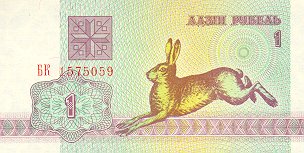 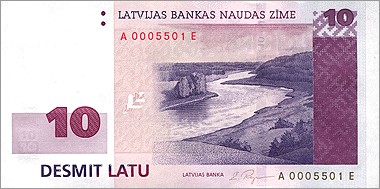 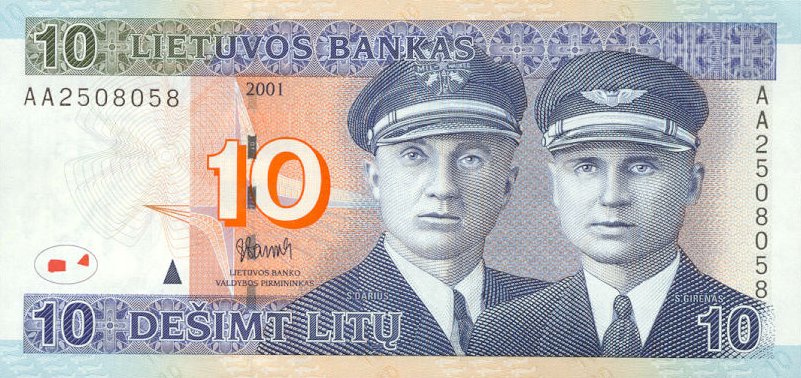 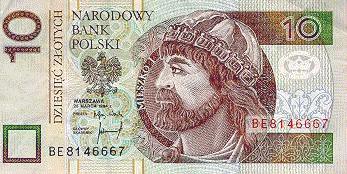 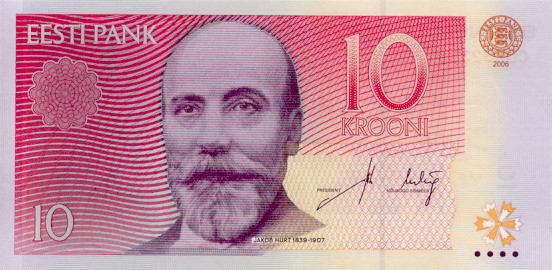 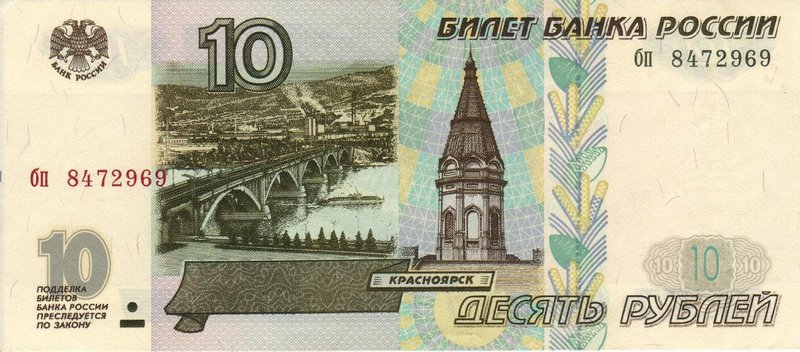 2. Флаги стран       Латвия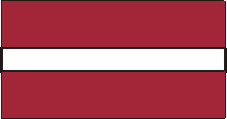       Литва 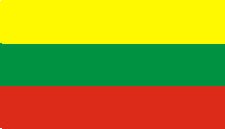       Польша 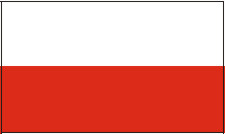      Белоруссия 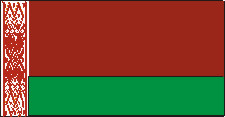      Россия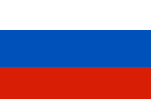 .     Эстония 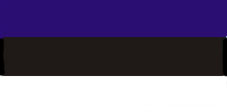 3.  Вариант денег для игры. 1 зайчик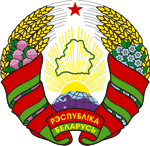     1 рубль 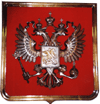 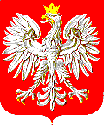  1 злотый 
          
     1 крона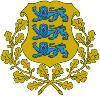  1 лат  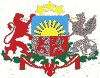       1 лит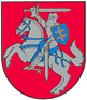 